Quality Improvement Plan (QIP)Cover SheetInstructions:This document has been developed to support early learning program leaders in creating Quality Improvement Plans (QIPs) that summarize their program’s plan for advancing along Rhode Island’s quality continuum for early care and education programs. Programs can use this form to develop a QIP that meets requirements for DHS licensing, BrightStars participation, and CECE program approval.Programs at the 1-star level will want to reflect on DHS regulations, the BrightStars standards, their BrightStars Assessment Report, and their own assessment of their program’s performance. Programs at the 2-star level and above demonstrate their commitment to continuous quality improvement by:Conducting a program self-assessment, at least annually, and Using the results of the self-assessment to create a QIP that serves as their roadmap for pursuing change and program improvements. All QIPs include data-driven goals for program improvement as well as concrete action steps and strategies for achieving the goals. Determine the number of goals your program will address over the next year and place that number in the space above. While programs are encouraged to undertake an aggressive improvement plan that will improve outcomes for children, we caution you against pursing more goals than your program can reasonably accomplish over the next year. Use the attached goal sheets to list your program goals and action steps and strategies for achieving each goal. Three copies of the goal sheets are included in this form, but the number of goals your QIP includes is up to you. Copy and paste in additional goal sheets, as needed. When you are finished, share your QIP with program staff and families and make it readily available so you can track your progress and revise your goals, when necessary. This document can be completed electronically, by typing directly into the form and then saving it to your computer. We recommend that each time you update this QIP, you save it as a new document with a new date. If you prefer, you can print this document and fill it out by hand. If you choose to print this document, be sure to print additional goal sheets for each additional program goal.If you are a BrightStars participant and have questions about completing this form, please contact a BrightStars representative at 401-739-6100 or www.BrightStars.org. If you are a participant in RIDE’s CECE Program Approval process, contact Lisa Nugent at 401-222-8465 or lisa.nugent@ride.ri.gov. You can download this form at the following location:www.center-elp.orgQuality Improvement Plan (QIP)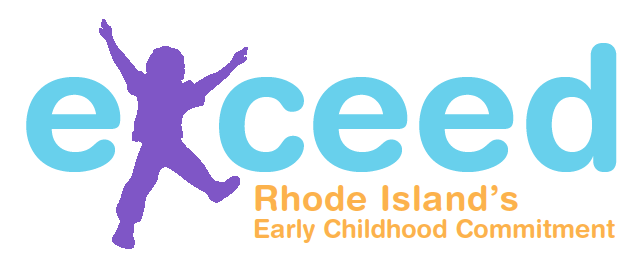 Goal SheetGoal Number:Program Goal:What other program information was used to develop this goal? 
Examples: DHS monitoring report, BrightStars assessment report, on-site observation, program self-assessment (formal or informal), family survey, classroom observation tools (ERS, CLASS), etc.What action steps/strategies will help to achieve this goal?			   Goal Number: What resources are needed to make progress towards this goal?Provide detailed descriptions. Examples might include specific materials, technical assistance, professional development, etc.Progress Notes:3 Months:6 Months:9 Months:12 Months:Quality Improvement Plan (QIP)Goal SheetGoal Number:Program Goal:What other program information was used to develop this goal? 
Examples: DHS monitoring report, BrightStars assessment report, on-site observation, program self-assessment (formal or informal), family survey, classroom observation tools (ERS, CLASS), etc.What action steps/strategies will help to achieve this goal?			   Goal Number: What resources are needed to make progress towards this goal?Provide detailed descriptions. Examples might include specific materials, technical assistance, professional development, etc.Progress Notes:3 Months:6 Months:9 Months:12 Months:Quality Improvement Plan (QIP)Goal SheetGoal Number:Program Goal:What other program information was used to develop this goal? 
Examples: DHS monitoring report, BrightStars assessment report, on-site observation, program self-assessment (formal or informal), family survey, classroom observation tools (ERS, CLASS), etc.What action steps/strategies will help to achieve this goal?			   Goal Number: What resources are needed to make progress towards this goal?Provide detailed descriptions. Examples might include specific materials, technical assistance, professional development, etc.Progress Notes:3 Months:6 Months:9 Months:12 Months:Program:Date:Contact Person:Contact Person:Check the box that indicates your program’s current status on Rhode Island’s Quality Continuum:Check the box that indicates your program’s current status on Rhode Island’s Quality Continuum:Check the box that indicates your program’s current status on Rhode Island’s Quality Continuum:Check the box that indicates your program’s current status on Rhode Island’s Quality Continuum:Check the box that indicates your program’s current status on Rhode Island’s Quality Continuum:Check the box that indicates your program’s current status on Rhode Island’s Quality Continuum:Check the box that indicates your program’s current status on Rhode Island’s Quality Continuum:Check the box that indicates your program’s current status on Rhode Island’s Quality Continuum:Check the box that indicates your program’s current status on Rhode Island’s Quality Continuum:Check the box that indicates your program’s current status on Rhode Island’s Quality Continuum:Check the box that indicates your program’s current status on Rhode Island’s Quality Continuum:Check the box that indicates your program’s current status on Rhode Island’s Quality Continuum:Check the box that indicates your program’s current status on Rhode Island’s Quality Continuum:Check the box that indicates your program’s current status on Rhode Island’s Quality Continuum:Check the box that indicates your program’s current status on Rhode Island’s Quality Continuum:DHS Licensing★★★★★★★★★★★★★★★RI CECE ApprovalDo you intend to use this plan to strengthen your current status on the continuum or to move to a higher level?   Do you intend to use this plan to strengthen your current status on the continuum or to move to a higher level?   Do you intend to use this plan to strengthen your current status on the continuum or to move to a higher level?   Do you intend to use this plan to strengthen your current status on the continuum or to move to a higher level?   Do you intend to use this plan to strengthen your current status on the continuum or to move to a higher level?   Do you intend to use this plan to strengthen your current status on the continuum or to move to a higher level?   Strengthen current statusMove to a higher levelIf you intend to move to a higher level, check the box that represents where you hope to be once your
goals have been met:If you intend to move to a higher level, check the box that represents where you hope to be once your
goals have been met:If you intend to move to a higher level, check the box that represents where you hope to be once your
goals have been met:If you intend to move to a higher level, check the box that represents where you hope to be once your
goals have been met:If you intend to move to a higher level, check the box that represents where you hope to be once your
goals have been met:If you intend to move to a higher level, check the box that represents where you hope to be once your
goals have been met:If you intend to move to a higher level, check the box that represents where you hope to be once your
goals have been met:If you intend to move to a higher level, check the box that represents where you hope to be once your
goals have been met:If you intend to move to a higher level, check the box that represents where you hope to be once your
goals have been met:If you intend to move to a higher level, check the box that represents where you hope to be once your
goals have been met:If you intend to move to a higher level, check the box that represents where you hope to be once your
goals have been met:If you intend to move to a higher level, check the box that represents where you hope to be once your
goals have been met:If you intend to move to a higher level, check the box that represents where you hope to be once your
goals have been met:★★★★★★★★★★★★★★★RI CECE ApprovalTotal number of goals in this plan:Program:Date:Which set of standards or regulations were used to identify this goal? (Select all that apply.)Which set of standards or regulations were used to identify this goal? (Select all that apply.)Which set of standards or regulations were used to identify this goal? (Select all that apply.)Which set of standards or regulations were used to identify this goal? (Select all that apply.)Which set of standards or regulations were used to identify this goal? (Select all that apply.)Which set of standards or regulations were used to identify this goal? (Select all that apply.)Which set of standards or regulations were used to identify this goal? (Select all that apply.)Which set of standards or regulations were used to identify this goal? (Select all that apply.)Which set of standards or regulations were used to identify this goal? (Select all that apply.)Which set of standards or regulations were used to identify this goal? (Select all that apply.)Which set of standards or regulations were used to identify this goal? (Select all that apply.)DHS RegulationsDHS RegulationsDHS RegulationsDHS RegulationsBrightStarsBrightStarsBrightStarsRIDE: CECE StandardsRIDE: CECE StandardsRIDE: CECE StandardsRIDE: CECE StandardsRIDE: CECE StandardsHead StartHead StartNAEYCCOA – School-Age AccreditationCOA – School-Age AccreditationCOA – School-Age AccreditationCOA – School-Age AccreditationCOA – School-Age AccreditationCOA – School-Age AccreditationCOA – School-Age AccreditationOther standards or regulations:Other standards or regulations:Other standards or regulations:Other standards or regulations:Other standards or regulations:Other standards or regulations:What area(s) does this goal address? (Select all that apply.)What area(s) does this goal address? (Select all that apply.)What area(s) does this goal address? (Select all that apply.)What area(s) does this goal address? (Select all that apply.)What area(s) does this goal address? (Select all that apply.)What area(s) does this goal address? (Select all that apply.)What area(s) does this goal address? (Select all that apply.)What area(s) does this goal address? (Select all that apply.)What area(s) does this goal address? (Select all that apply.)What area(s) does this goal address? (Select all that apply.)What area(s) does this goal address? (Select all that apply.)What area(s) does this goal address? (Select all that apply.)What area(s) does this goal address? (Select all that apply.)FacilitiesFacilitiesHealth, Safety, and NutritionHealth, Safety, and NutritionHealth, Safety, and NutritionHealth, Safety, and NutritionHealth, Safety, and NutritionHealth, Safety, and NutritionEnrollment and StaffingEnrollment and StaffingEnrollment and StaffingEnrollment and StaffingEnrollment and StaffingStaff Qualifications/Professional DevelopmentStaff Qualifications/Professional DevelopmentStaff Qualifications/Professional DevelopmentStaff Qualifications/Professional DevelopmentStaff Qualifications/Professional DevelopmentStaff Qualifications/Professional DevelopmentStaff Qualifications/Professional DevelopmentStaff Qualifications/Professional DevelopmentAdministrationAdministrationAdministrationEarly Learning and Development: CurriculumEarly Learning and Development: CurriculumEarly Learning and Development: CurriculumEarly Learning and Development: CurriculumEarly Learning and Development: CurriculumEarly Learning and Development: CurriculumEarly Learning and Development: CurriculumEarly Learning and Development: Child AssessmentEarly Learning and Development: Child AssessmentEarly Learning and Development: Child AssessmentEarly Learning and Development: Child AssessmentEarly Learning and Development: Child AssessmentEarly Learning and Development: Child AssessmentEarly Learning and Development: Child AssessmentEarly Learning and Development: Child AssessmentEarly Learning and Development: Child AssessmentFamily EngagementFamily EngagementFamily EngagementFamily EngagementOther:Action Step/StrategyPerson ResponsibleTime FrameDate CompletedProgram:Date:Which set of standards or regulations were used to identify this goal? (Select all that apply.)Which set of standards or regulations were used to identify this goal? (Select all that apply.)Which set of standards or regulations were used to identify this goal? (Select all that apply.)Which set of standards or regulations were used to identify this goal? (Select all that apply.)Which set of standards or regulations were used to identify this goal? (Select all that apply.)Which set of standards or regulations were used to identify this goal? (Select all that apply.)Which set of standards or regulations were used to identify this goal? (Select all that apply.)Which set of standards or regulations were used to identify this goal? (Select all that apply.)Which set of standards or regulations were used to identify this goal? (Select all that apply.)Which set of standards or regulations were used to identify this goal? (Select all that apply.)Which set of standards or regulations were used to identify this goal? (Select all that apply.)DHS RegulationsDHS RegulationsDHS RegulationsDHS RegulationsBrightStarsBrightStarsBrightStarsRIDE: CECE StandardsRIDE: CECE StandardsRIDE: CECE StandardsRIDE: CECE StandardsRIDE: CECE StandardsHead StartHead StartNAEYCCOA – School-Age AccreditationCOA – School-Age AccreditationCOA – School-Age AccreditationCOA – School-Age AccreditationCOA – School-Age AccreditationCOA – School-Age AccreditationCOA – School-Age AccreditationOther standards or regulations:Other standards or regulations:Other standards or regulations:Other standards or regulations:Other standards or regulations:Other standards or regulations:What area(s) does this goal address? (Select all that apply.)What area(s) does this goal address? (Select all that apply.)What area(s) does this goal address? (Select all that apply.)What area(s) does this goal address? (Select all that apply.)What area(s) does this goal address? (Select all that apply.)What area(s) does this goal address? (Select all that apply.)What area(s) does this goal address? (Select all that apply.)What area(s) does this goal address? (Select all that apply.)What area(s) does this goal address? (Select all that apply.)What area(s) does this goal address? (Select all that apply.)What area(s) does this goal address? (Select all that apply.)What area(s) does this goal address? (Select all that apply.)What area(s) does this goal address? (Select all that apply.)FacilitiesFacilitiesHealth, Safety, and NutritionHealth, Safety, and NutritionHealth, Safety, and NutritionHealth, Safety, and NutritionHealth, Safety, and NutritionHealth, Safety, and NutritionEnrollment and StaffingEnrollment and StaffingEnrollment and StaffingEnrollment and StaffingEnrollment and StaffingStaff Qualifications/Professional DevelopmentStaff Qualifications/Professional DevelopmentStaff Qualifications/Professional DevelopmentStaff Qualifications/Professional DevelopmentStaff Qualifications/Professional DevelopmentStaff Qualifications/Professional DevelopmentStaff Qualifications/Professional DevelopmentStaff Qualifications/Professional DevelopmentAdministrationAdministrationAdministrationEarly Learning and Development: CurriculumEarly Learning and Development: CurriculumEarly Learning and Development: CurriculumEarly Learning and Development: CurriculumEarly Learning and Development: CurriculumEarly Learning and Development: CurriculumEarly Learning and Development: CurriculumEarly Learning and Development: Child AssessmentEarly Learning and Development: Child AssessmentEarly Learning and Development: Child AssessmentEarly Learning and Development: Child AssessmentEarly Learning and Development: Child AssessmentEarly Learning and Development: Child AssessmentEarly Learning and Development: Child AssessmentEarly Learning and Development: Child AssessmentEarly Learning and Development: Child AssessmentFamily EngagementFamily EngagementFamily EngagementFamily EngagementOther:Action Step/StrategyPerson ResponsibleTime FrameDate CompletedProgram:Date:Which set of standards or regulations were used to identify this goal? (Select all that apply.)Which set of standards or regulations were used to identify this goal? (Select all that apply.)Which set of standards or regulations were used to identify this goal? (Select all that apply.)Which set of standards or regulations were used to identify this goal? (Select all that apply.)Which set of standards or regulations were used to identify this goal? (Select all that apply.)Which set of standards or regulations were used to identify this goal? (Select all that apply.)Which set of standards or regulations were used to identify this goal? (Select all that apply.)Which set of standards or regulations were used to identify this goal? (Select all that apply.)Which set of standards or regulations were used to identify this goal? (Select all that apply.)Which set of standards or regulations were used to identify this goal? (Select all that apply.)Which set of standards or regulations were used to identify this goal? (Select all that apply.)DHS RegulationsDHS RegulationsDHS RegulationsDHS RegulationsBrightStarsBrightStarsBrightStarsRIDE: CECE StandardsRIDE: CECE StandardsRIDE: CECE StandardsRIDE: CECE StandardsRIDE: CECE StandardsHead StartHead StartNAEYCCOA – School-Age AccreditationCOA – School-Age AccreditationCOA – School-Age AccreditationCOA – School-Age AccreditationCOA – School-Age AccreditationCOA – School-Age AccreditationCOA – School-Age AccreditationOther standards or regulations:Other standards or regulations:Other standards or regulations:Other standards or regulations:Other standards or regulations:Other standards or regulations:What area(s) does this goal address? (Select all that apply.)What area(s) does this goal address? (Select all that apply.)What area(s) does this goal address? (Select all that apply.)What area(s) does this goal address? (Select all that apply.)What area(s) does this goal address? (Select all that apply.)What area(s) does this goal address? (Select all that apply.)What area(s) does this goal address? (Select all that apply.)What area(s) does this goal address? (Select all that apply.)What area(s) does this goal address? (Select all that apply.)What area(s) does this goal address? (Select all that apply.)What area(s) does this goal address? (Select all that apply.)What area(s) does this goal address? (Select all that apply.)What area(s) does this goal address? (Select all that apply.)FacilitiesFacilitiesHealth, Safety, and NutritionHealth, Safety, and NutritionHealth, Safety, and NutritionHealth, Safety, and NutritionHealth, Safety, and NutritionHealth, Safety, and NutritionEnrollment and StaffingEnrollment and StaffingEnrollment and StaffingEnrollment and StaffingEnrollment and StaffingStaff Qualifications/Professional DevelopmentStaff Qualifications/Professional DevelopmentStaff Qualifications/Professional DevelopmentStaff Qualifications/Professional DevelopmentStaff Qualifications/Professional DevelopmentStaff Qualifications/Professional DevelopmentStaff Qualifications/Professional DevelopmentStaff Qualifications/Professional DevelopmentAdministrationAdministrationAdministrationEarly Learning and Development: CurriculumEarly Learning and Development: CurriculumEarly Learning and Development: CurriculumEarly Learning and Development: CurriculumEarly Learning and Development: CurriculumEarly Learning and Development: CurriculumEarly Learning and Development: CurriculumEarly Learning and Development: Child AssessmentEarly Learning and Development: Child AssessmentEarly Learning and Development: Child AssessmentEarly Learning and Development: Child AssessmentEarly Learning and Development: Child AssessmentEarly Learning and Development: Child AssessmentEarly Learning and Development: Child AssessmentEarly Learning and Development: Child AssessmentEarly Learning and Development: Child AssessmentFamily EngagementFamily EngagementFamily EngagementFamily EngagementOther:Action Step/StrategyPerson ResponsibleTime FrameDate Completed